”væren-for-andre”Palmesøndag i Houlbjerg 2019Salmer: 176,208, Håbstango, ,84,217,206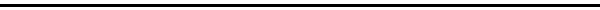 Kære menighedDer er en sætning i dagens tekster, som bare lyser sådan. Det er begyndelsen på filipperhymnen, som jeg læste for alteret: I skal have det sind over for hinanden, som var i Kristus!Det skal det handle om nu. Den franske forfatter Emanuel Carrera skriver meget præcist om det sådan her: Uden at kende den længes jeg efter en anden måde at være til stede på, i verden, over for min næste, over for mig selv, end denne blanding af angst, uvidenhed, smålig egoisme og tendens til at handle ondt når man ønsker at gøre det gode, en sygdom vi alle lider af, og som kirken har en fællesbetegnelse for, nemlig synd. Nu er jeg så blevet bekendt med at der findes et middel mod synden, lige så effektivt som aspirin mod hovedpine. Det forsikrer Kristus os om i Johannesevangeliet. Jacqueline fortæller mig det igen og igen. Hvis det virkelig er sandt, er det sjovt at ikke alle kaster sig over det. Personligt siger jeg ja tak. Det er en præcis formulering af ordet synd. At vi går fejl af os selv og hinanden på grund af frygt og uvidenhed og smålig egoisme. Vi skal bare have det sind over for hinanden som var i Kristus.Jeg har som så mange andre præster været meget optaget af Dietrich Bonhoeffer. Da Hitler kom til magten i 1933 var der ikke mange intellektuelle, der ydede aktiv modstand. Bonhoeffer gjorde. Straks fra begyndelsen. Senere kom det til udtryk i hans arbejde i Bekendelseskirken, som aktivt modsagde Hitlers racistiske og voldelige diktatur. Senere igen gik Bonhoeffer ind i modstandsbevægelsen. Han blev fængslet 1943. Sad to år i fængsel i Berlin. Blev henrettet af Gestapo 9. april 1945.Jeg er fuldstændig betaget af Bonhoeffer, når jeg læser hans breve fra fængslet. Jeg får bare så meget ud af det og bliver så glad. Det er alt lige fra hans måde at forholde sig til sin ven Eberhardt og til sin familie på og til de andre i fængslet som til solen, som lyser og varmer om sommeren, og som han glæder sig over, skønt han ikke kan se den eller kan få lov til at være ude i den. - Kære Renate og Eberhardt.Klokken er halv ti om aftenen. Jeg har tilbragt et par dejlige, fredelige timer og har med stor taknemmelighed tænkt på, at I kunne være sammen i aften. - skriver han juleaften 1943 til sin ven og dennes kone.Brevene fik han smuglet ud af fængslet. Han sidder isoleret det meste af tiden. Men han er fyldt med taknemmelighed, fordi han ved, at hans venner i aften er sammen.- Kære EberhardtMine tanker ledsager dig, mens du sidder i toget disse første timer, og time for time fjerner dig længere og længere væk fra os, og måske ankommer brevet samtidig med dig til dit nye mål.Bonhoeffer er ganske enkelt sammen med sin ven.Det som betager mig er, at han virkeliggør det, der for ham er evangeliet. Han har det samme sind som var i Kristus. Der er sammenhæng i ham. Han er sammenhængende via sin tro. Sammenhængende med andre og med naturen. For det han sagde om at tro på Gud var, at leve et nyt liv i ”væren for andre”. Det er det han viser med sit eget liv. Selv om han ikke ser sin ven Eberhardt følger han ham rundt i landet, går ved siden af ham, hører det, han hører, mærker solen, som vennen mærker solen. Troens intensitet og sammenhæng er i det. Er i hans medliden. Er i hans medfølelse og medglæde. Sådan noget kan jeg slet ikke lade være med at bygge videre på i mit eget liv. At leve ud af sig selv og ind i andre. Overskride eller med et fint ord transcendere dagligdagen. At leve med andre. For mig spiller taknemmeligheden er stor rolle i min tro og i min teologi. Taknemmelighed er hjertets svar på, at vi er hinandens verden, og troen ved, at vi kun i sammenhæng med andre mødes af Gud. Det er taknemmelighed der er Bonhoeffers grundstemning.Kære menighedSådan skal vi altid tænke på hinanden med taknemmelighed, med omsorg, med medfølelse og med medliden og gudskelov meget ofte med medglæde. Og på den måde kan vi så i troen være allestedsnærværende. Vi kan være hos hinanden. Kærligheden kan binde det hele sammen, når bare vort sind er åben for det at holde af og at følge hinanden med kærlige øjne. Så kommer der sammenhæng i vort liv, selvom vi en dag måske bliver isoleret fra andre på grund af sygdom eller andet.Igen er det sådan, at kristendom ikke er et spørgsmål om at have en tro, men om at være tro. Vi skal være tro mod hinanden, så vi løsriver os fra os selv og når til hinanden med vores følelser og tanker. Når vi skal mødes, så skal vi mødes lang tid før, for vi skal tænke på den vi skal mødes med. Med glæde, med medfølelse og med fantasi. Vi skal som i buddhismen lære at frigøre os fra selvet, så når vi møder hinanden, så er det virkelig den anden, vi møder, og ikke os selv. Det er jo ofte det, der sker. Vi ser slet ikke den anden. Vi ser og fortæller kun om os selv. Nej, vi skal glemme os selv i glæden over, at vi har en ven, vi kan følge. Og når vi møder ham eller hende skal vi være der for ham eller hende.Det hedder naturligvis også kærlighed. Kun ved at elske, kommer der sammenhæng i vort liv. Og i sammenhængen med andre fjerner vi os fra isolationen i vores eget lille liv. Fra ensomheden. Kærligheden og viljen til at give afkald på os selv og at se, at vi i sammenhængen med andre vil få det hele mangedobbelt tilbage. Vi er hinandens liv.Dietrich Bonhoeffer skrev noget af den bedste teologi i fængslet. 9 august 1944 skriver han: Hvem er Gud? Ikke første og fremmest en almen gudstro på Guds almagt osv. Det er ikke et spørgsmål om at få sig til at tro på den Gud hinsides himlen. Nej, at møde Gud er at møde Jesus Kristus. Det er i ham, vi kender Gud. Og det er i hans måde at tolke Gud på gennem sit liv, at vi møder Gud. Jesus er kun for andre. Han er der for andre. Og nu kommer det så helt koncentreret:- Jesu ”væren-for-andre” er transcendenserfaringen! Først ud af friheden af sig selv, af at ”være for andre” indtil døden, udspringer almagten og allestedsnærværelsen. Troen er at tage del i denne Jesu væren. Vores forhold til Gud er et nyt liv i ”væren for andre”.Altså endnu engang: Kristendom skal ikke tros. Kristendom skal gøres. Skal leves.Jesus tog en tjeners skikkelse på. Det var hans bud på, hvordan Gud ønskede et menneske skulle leve. Han kommer ikke som sejrherre i dag Palmesøndag. Han kommer som tjener. Sagtmodig. Det særlige ved Jesu er, at han uden forbehold levede og stadigvæk lever for andre. Og Gud møder os på den måde. Når vi lever i troen på Jesus og vil følge ham efter, så vil vi altid leve for andre. Og det er denne væren for andre, som skal være bestemmende for vores kirke. Her i huset er det det, vi skal øve os i. Glemme os selv og vort oppustede jeg og i stedet at være for hinanden.Det bliver svært, men vi kan da prøve. Med Guds hjælp.Amen